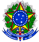 Ministério da Educação Instituto Federal do Espírito Santo Campus GuarapariANEXO V – LISTA DE PRESENÇA DE VISITA TÉCNICA Esta listagem é feita após a visita técnica, com o nome dos alunos que realmente participaram, como complemento do Relatório (Anexo IV).Total de Alunos Presentes: ___________ Assinatura do Proponente: __________________________________Local visitado:Local visitado:Local visitado:Data da Visita: Proponente: Proponente: NOME DO ALUNO Nº MATRÍCULA ASSINATURA